Сахарный диабет у детей 
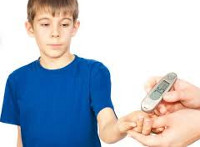 Сахарный диабет у детей – хроническое заболевание, характеризующееся нарушением секреции инсулина и развитием гипергликемии. Сахарный диабет у детей – нарушение углеводного и других видов обмена, в основе которого лежит инсулиновая недостаточность, приводящая к хронической гипергликемии. По данным ВОЗ, сахарным диабетом страдает каждый 500-й ребенок и каждый 200-й подросток. При этом в ближайшие годы прогнозируется увеличение заболеваемости сахарным диабетом среди детей на 70%. Причины сахарного диабета у детейВедущим фактором является наследственная предрасположенность. Однако для развития сахарного диабета могут привести провоцирующие факторы внешней среды (вирусы Коксаки B, паротита, краснухи, герпеса, кори, ротавирусы, энтеровирусы,  и др.). Кроме того может способствовать алиментарные факторы (искусственное или вскармливание, питание коровьим молоком, однообразная углеводистая пища и пр.), стрессовые ситуации, хирургические вмешательств. Группу риска, угрожаемую по развитию сахарного диабета, составляют дети, с массой при рождении свыше 4,5 кг, имеющие ожирение, ведущие малоактивный образ жизни, страдающие диатезами, часто болеющие. Симптомы сахарного диабета у детейЗаподозрить наличие сахарного диабета у детей можно по признакам: повышенному мочеиспусканию (полиурии),  жажде (полидипсии),  повышенному аппетиту (полифагии), снижению массы тела. Моча становится бесцветной. Возможна ночная полиурия, которая при сахарном диабете у детей нередко сопровождается недержанием мочи. Жажда и сухость во рту также могут мучить ребенка в ночные часы, заставляя его просыпаться и просить пить. Дети с сахарным диабетом испытывают постоянное чувство голода, однако у них отмечается снижением массы тела. Уже в начале сахарного диабета у детей могут наблюдаться сухость кожи и слизистых, возникновение сухой себореи на волосистой части головы, шелушение кожи на ладонях и подошвах, заеды в уголках рта, кандидозный стоматит и др. Типичны гнойничковые поражения кожи. При декомпенсации сахарного диабета у детей развиваются сердечно-сосудистые нарушения (тахикардия, функциональные шумы).Осложнения сахарного диабета у детейОдним из частых осложнений сахарного диабета у детей бывает гипогликемическая  кома.Гипогликемия развивается вследствие резкого снижения сахара в крови, вызванного стрессом, чрезмерной физической нагрузкой, передозировкой инсулина, несоблюдением режима питания . Гипогликемической коме обычно предшествует вялость, слабость, потливость, головная боль, ощущение сильного голода, дрожь в конечностях. Если не принять меры к повышению сахара крови, у ребенка развиваются судороги, возбуждение, сменяющееся угнетением сознания. Лечение сахарного диабета у детейОсновными компонентами терапии сахарного диабета 1-го типа у детей являются инсулинотерапия, соблюдение диеты, правильного образа жизни и самоконтроля. В случае развития гипогликемического состояния нужно срочно дать ребенку сахаросодержащие продукты (кусочек сахара, сок, сладкий чай, карамель).Прогноз и профилактика сахарного диабета у детейКачество жизни детей с сахарным диабетом во многом определяется эффективностью компенсации заболевания. Необходимо соблюдение рекомендуемой диеты, режима жизнедеятельности. Пациенты сахарным диабетом пожизненно наблюдаются у эндокринолога-диабетолога.Специфическая профилактика сахарного диабета у детей не разработана. У детей группы риска по развитию сахарного диабета важно поддерживать оптимальный вес, ежедневную физическую активность, лечить сопутствующую патологию.